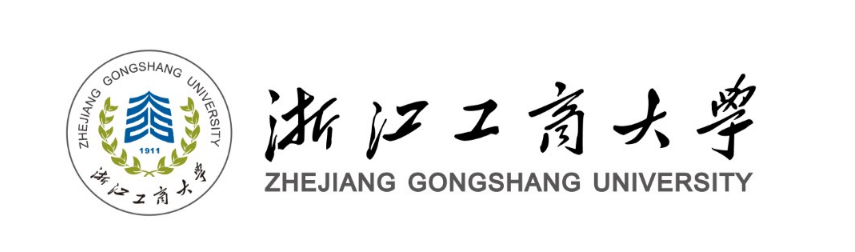 目  录1.2020年财务管理工作公开报告	22.2020年科学研究与社会服务情况公开报告	53.2020年本科生、研究生招生与就业工作公开报告	94.2020年继续教育学生招生与就业工作情况	155.2020年专业技术职务评审与评优活动工作公开报告	176.2020年教学仪器设备和大宗物资采购工作公开报告	227.2020年大型工程和小额维修改造工作公开报告	258.2020年住房购置与货币化分房、教职工宿舍租用工作公开报告	289.2020年出租房工作公开报告	3010.2020年推进“最多跑一次”改革工作公开报告	3111.2020年5月以来选人用人工作报告	372020年财务管理工作公开报告一、基本情况根据《中共浙江工商大学委员会、浙江工商大学关于进一步完善和深化校务公开工作的意见》（浙商大党〔2005〕21号）要求，学校在财务管理工作中不断强化财务公开意识、加大信息公开力度、拓宽信息公开渠道，有效提高财务工作的透明度。目前，学校财务信息主要通过学校文件、教代会财务工作报告、年鉴、年报、校志、部门工作总结、会议、校园网、财务网站、微信公众号、财务综合信息平台、财务服务手册等形式或途径向校内进行公开，主要内容包括学校重大财务决策、年度财务预决算、部门工作计划和工作总结、财务管理制度、部门职责分工、办事业务流程、专项资金使用情况、科研经费使用情况、教育收费标准、政府采购管理等。二、工作举措1.学校重大财务决策学校在作出重大财务决策前，先由任务牵头部门和计财处一起，广泛开展调查研究，进行可行性论证并与校内相关部门充分沟通，形成建议草案后递交学校会议讨论决定，如有必要，还需报上级有关部门审批。决策结果及时以学校文件、决议单等形式向校内进行公布。2.年度财务预决算计财处在编制学校预算时，根据省财政要求，按照“二上二下”的编制程序，广泛征求校内相关学院、部门意见，提出年度预算建议草案，经校长办公会审议通过后，再报学校党委会审定，最后报省教育厅、财政厅批准。校内预算分配方案通过校园网以学校文件形式向全校公布。年度财务决算情况在下一年度向校长办公会议和党委会汇报，并在校教代会上向全体教代会代表报告。计财处定期向学校领导和上级主管部门报送财务报表，报告财务收支和预算执行情况，并按照财政部门关于财务信息公开的规定在学校门户网站和计财处网站公开年度财务预算、决算信息。3.收入支出管理学校收入来源主要包括财政补助收入、事业收入、附属单位上缴收入和其他收入等。支出主要包括事业支出、其他支出等。学校严格执行“收支两条线”管理规定，校内所有收入和支出均纳入学校财务统一管理和核算，不允许资金账外循环，严禁部门和学院私设小金库。学校实行校院两级财务管理体制，要求学院根据上级和学校相关文件规定制定财务管理制度，学院经费预算和决算应经学院党政联席会议讨论通过，以书面形式向院内教职工公开，实行规范理财、民主理财。为方便师生查询经费使用、薪酬发放、公积金缴交、经费到款、学生缴费等信息，计财处通过财务综合信息平台、财务查询及预约手机APP,实现了财务经费、个人薪酬、经费到款等信息的实时查询功能。根据学校规定，做好学院财务公开工作，为学院系、室主任以上人员开通了网上经费查询功能，被授权人员通过财务综合信息平台和手机APP可实时查询学院行政经费、公务接待经费、创收经费、绩效工资经费等各项经费的使用情况，加强对学院二级理财情况的民主监督。通过计财处微信公众号，加强政策宣传、发布财务动态，提供服务指导，进一步畅通与师生的沟通渠道，提高财务信息透明度。4.教育收费信息公开学校认真贯彻教育收费政策，严格执行收费报批备案制度，切实做到依法收费。校内所有收费项目均需经校收费领导小组审核，并报省发改委审批或备案后实施收费。学校大力实施阳光收费，确保学生对收费工作的知情权，每年通过学生缴费须知、财务网站、校内收费公示牌等途径全面公开收费项目、依据、标准与投诉电话，接受学生和社会的广泛监督。学生可通过“银校通”收费平台及时查询收费标准和缴费情况。由于我校一直以来大力实施“阳光收费”政策，规范管理，依法收费，成效显著，得到上级主管部门的充分肯定。5.政府采购信息公开为进一步规范学校采购管理工作，理顺工作机制，提高工作效率，更好地服务学校教学和科研等工作，本年修订了《采购管理办法》《部门自行采购实施细则》《电子卖场采购管理细则》《采购定点单位使用管理实施细则》，制定了《维修改造工程采购实施细则》，形成了较为完善的采购管理制度体系，为学校采购管理工作的规范、高效开展建立了有效的长效机制。本年全校申报政府采购预算执行建议书1101份，涉及金额2.22亿元，其中：设备类740项，采购预算金额5578.84万元；家具类77项，采购预算金额246.78万元；软件类20项，采购预算金额333.65万元；图书资料及教材类8项，采购预算金额591.33万元；全校会议培训类23项，采购预算金额174.20万元；招生宣传、出版、保险等服务类项目120项，采购预算金额8629.84万元；工程类93项，采购预算金额6584.74万元；其他零星采购项目20项，采购预算金额222.23万元。2020年科学研究与社会服务情况公开报告一、基本情况（一）科研立项保持前列2020年，我校共获准国家社科基金项目46项（含杭商院1项、委托项目1项），年度项目、青年项目立项数位居全国高校并列第18位，全国财经类高校第一，连续三年位居浙江省属高校第一。程开明教授的“中国城镇化阶段性特征统计测度及驱动效应评估研究”和俞荣建教授的“中国深度参与全球创新链治理的机制、路径与政策研究”获重大项目立项，首次在一年获得两项以上国家社科重大项目。共获准国家自然科学基金40项，顾青教授的“产细菌素乳酸菌资源挖掘及其对肠道微生态调节机制解析”获联合基金重点资助项目立项。获准教育部人文社科项目6项。获准省哲学社会科学项目52项，其中重大3项，重点12项。获准基础公益计划项目57项，其中杰青1项，重点3项。获准科技厅重点研发计划项目1项，软科学项目8项。（二）平台建设格局提升我校与教育部、商务部、中国社会科学院、中国人民大学、和浙江大学的重要机构联合共建重要窗口研究院。我校与浙江省人民政府台湾事务办公室合作，成立浙江工商大学台湾研究院。此外，我校还成立了杭州之江经济大数据实验室（智库）、浙江（富阳）食药质量安全工程研究院等协同型科研机构。我校“人工智能与先进计算国际科技合作基地”被认定为2020年度浙江省国际科技合作基地；在省科技厅组织的省级重点实验室2016-2018 年度绩效评价中，以我校为依托单位的4个省级重点实验室获评“优秀”，在省属高校中优秀数量位居第一。完成校级科研机构2017-2019年度考核评估工作，其中23个学科型科研机构、10个跨学科型科研机构被认定为优秀；完成校级科研机构新一轮调整工作，重新认定了60个学科型科研机构、42个跨学科型科研机构。组织认定了我校“十四五”期间校级科研创新团队（第一批）50个；组织认定了科研新文科实验室14个。（三）科研获奖态势良好苏为华教授的研究成果《综合评价基本理论与前沿问题研究》入选国家哲学社会科学成果文库，是我校首项入选《国家哲学社会科学成果文库》的研究成果。2020年我校共获得省部级及以上奖项19项。教育部高等学校科学研究优秀成果奖（人文社会科学）4项（含1项参加），其中，二等奖2项（含1项参加），三等奖2项；浙江省科学技术奖7项（含4项参加），其中，二等奖2项（含1项参加），三等奖5项(含3项参加)；商务部商务发展研究成果奖8项，其中，二等奖1项，三等奖3项， 优秀奖4项。（四）社会服务显著增强2020年新冠疫情发生以来，提出“科研战疫”工作倡议，号召教师为疫情的防控工作贡献智慧，积极组织专家学者全力开展决策咨询研究，向政府相关部门、学术期刊、主流媒体等提交研究成果、科普文章等70余篇，多项研究成果获得国家部委及省委、省政府主要领导批示。全年共取得省部级领导及以上批示采纳50余项，其他省部级领导批示若干项。2020年我校共申请136项专利，其中发明131项，实用新型5项，新签专利转化合同21项，较2019年增长75%，成果转化到款经费近270万，同比增幅达42%。科技部继续加强“政产学研用”一体化的合作创新机制，加强与地方政府、企业的沟通联系，积极推进科研项目合作与成果转化，努力推动大平台、大项目建设。2020年，学校新签订横向项目235项，到款金额 4900余万元，成果转化项目36项，到款经费近250万元。学校先后与杭州钱塘新区大创小镇发展服务中心、定海区人民政府、慈溪市福海宋家漕豆制品有限公司等政府部门、企业新建技术转移中心、高校产学研联盟8个，借助这些科研合作平台，有力提升了相关学院和科研团队的社会服务水平。（五）学术氛围日趋浓厚围绕习近平总书记考察浙江重要讲话精神，以及浙江省委书记袁家军在省委党校秋季学期开学典礼上提出的“浙江十大新课题”，组织海内外相关领域知名专家开展“浙江十大新课题”理论阐释系列讲座，助推我校人文社会科学研究高质量发展。开展“百家百科”系列学术讲坛、学术报告、国内学术会议近百余场。每周定期向各学院征集科研信息，在“商大社科”微信公众号推出“文荟钱塘”学术活动预告、“社科观澜”商大人文社科学术研究回顾和“智库成果”专栏的基础之上，并新设立了“重要窗口”和“名家专栏”。二、工作举措（一）精准策划、积极动员，提高项目申报成功率1.推行二级学院的申报指标责任制。建立我校国家级项目申报材料的二级预审论证机制，开展项目申报书撰写培训与提升论证工作，加强对国家级项目及国家重大项目选题培育工作。2.实施面向青年的培优工程。对于未能成功申报立项的青年教师，择优进行培育资助，对项目进行“二次孵化”。开展青年教师专场国家基金申报指导会及青年教师科研服务需求大调研，帮助青年教师申报高水平、高层次的各类项目。3.实施“四早”战略。通过“早谋划”“早部署”“早培育”“早行动”，科技部于2020年9月开启2021年度两大国家基金的申报工作，召开科研工作大会，分配学院申报指标。继续为教师发放申报指导书《人文社科基金申报300问》《国家自然科学基金申报指南》。每2-3周举办一次申报指导会，申报指导涵盖多个学科门类。鼓励二级学院承办讲座和申报论证会，要求各学院提前组织谋划好课题申报团队，切实承担起科研建设的主体责任，引导广大教师有序、科学地开展科研活动。（二）机制创新、释放活力，提升成果影响力1.加大对各学科国际顶级期刊高水平科研成果的激励力度，激励我校教师提高科研成果的层次和国际影响力。2.加强高层次科研成果培育建设工作，为培育大成果提供前期充足支撑政策，共设立5项国家级科研培育项目。3．应商务部要求，围绕国家商务战略，设立12项校级课题，全部成果已经提交商务部政研室，其中4项成果获部级领导批示或成果采纳。（三）强化合作、协同推进，积极促进成果转化1.扎实推进与省内地方政府的产学研合作。发挥各地产学研联盟的作用，完善合作创新体系；依托“大地计划”，落实二级学院对地方技术转移中心的建设和发展主体责任；开拓与各高校、各政府部门、各产业或企业集群的合作。2.优化科技成果转化环境，推进科技成果转化工作。强化特色优势学科服务于地方企业，关切产业、企业需求；丰富成果转化实现形式，探索、完善科技成果拍卖活动；举行科技成果政策宣讲，营造科技成果转化的浓厚氛围。3.加强顶层设计，制定并完善教师参与社会服务的激励机制。依据对社会、对经济发展的贡献，提高横向课题、科技成果转化在高层次认定、教师职称评审中的影响，激发科研人员的成果转化积极性，实现产学研的创新生态激励体系。（四）内育外引，精细管理，持续加强平台建设1.通过“内育外引”机制，充分发挥重要科研平台在国家级重大重点项目申报、标志性科研成果培育的组织功能，提升科研平台开展团队研究的积极性和整体科研水平。2.继续做好全过程的精细化管理，拓宽平台科研成果宣传、推广、转化渠道，充分发挥各类平台在科学研究、人才培养、学科建设、学术交流和社会服务等方面的引领作用。2020年本科生、研究生招生与就业工作公开报告一、基本情况（一）招生情况本科生：我校实际招收国（境）内全日制本科生4515人。其中，普通高考录取新生3848人、“三位一体”综合评价招生170人、高水平运动员10人、少数民族预科班转入10人、普通高校专升本259人、“四年制高职”100人、新疆内高班11人、港澳台16人、第二学士21人、人民武装学院70人。研究生：我校硕士研究生录取人数为2120人（包含全日制1711人和非全日制409人），博士研究生录取人数为82人。其中，硕士研究生一志愿录取率达到80.3%，创历史新高。国际生：2020年招收学历国际生246人（其中本科141名，硕士61名，博士44名），语言生26人，预科生20人。生源国别结构进一步优化。来自亚洲、欧洲、北美洲、南美洲和大洋洲的学历生人数占比80.9%，与去年同期相比提高9.3%。“一带一路”沿线国家学历生占总人数69.5%。来自亚洲的学历生人数占58.1%，其中马来西亚、印尼、泰国成为前三大生源国。学历层次结构进一步优化。虽然受全球疫情影响，博士研究生人数仍逆势增长42.0%，博士研究生占学历生比重从2019年的9.4%上升至17.9%，硕博研究生占比从37.2%上升至42.7%。（二）就业情况学校2020届毕业生共有4700人，其中，本科生3592人、研究生1108人。学校总体就业率为91.74%，处于省属本科高校前列，其中：本科生就业率为90.79%，研究生就业率为94.86%。   二、工作举措（一）招生工作1.本科招生工作2020年，继续完善学校招生工作组织架构，健全校院两级招生机制，统筹人才培养、专业建设、招生宣传、“三位一体”招生等各项工作。精心设计宣传材料，做好专业“云宣讲”。制作专业介绍H5、电子版报考指南、专业图解；编发专业名片、报考攻略等微信推送20余篇；做好志愿填报的预估及引导，通过短信、媒体访谈、微信推文等形式传播，最高阅读量达4.2万人次。通过杭州日报、钱江晚报、中国教育在线等新闻媒体发布招生信息，阅读量最高达27万人次。招生专题页通过信息流定向推送头条、抖音用户，超624万人次；首次通过新浪新闻APP开屏广告页发布招生信息，定向推送新浪用户500万人次。对接地方考试院，接待40余名中学教师及考试中心人员，开展志愿填报讲座、校园参观活动。积极对接新媒体，做好“教授直播云”。继《院长带你看专业》，推出《商大教授说专业》《商大学霸说专业》《秒懂商大专业》三个专题栏目。依托腾讯、B站、今日头条、抖音、新浪微博等新媒体平台，30余名教授、56名优秀学子多视角多形式向考生呈现招生专业，在全国媒体曝光超720万人次。学校获“2020年度影响力高校”“2020年度高校教授谈专业品牌院校”等荣誉。依托今日头条、抖音平台，组织19个学院师生参与“云端校园开放日直播”活动，同时在线人数最高超20万。参加浙江卫视、杭州电视台等16家媒体的招办主任面对面直播活动。开展全员云咨询，做好“招生服务云”，实现重点生源中学宣传覆盖率100%。组织管理干部和专任教师，线上开展大型招生咨询会27场，服务考生、家长人群20万人次；线下在11县市酒店驻点咨询，走访省内重点生源中学40余所，同时开通11门手机咨询热线，安排专业宣传员24小时为考生服务。多渠道、全方位地与高中密切联系，累计建成优质生源基地60个，比去年增加16个。1000余名在校生通过寒假实践回访母校，覆盖全国23个省市的300余所中学，建立11个招生咨询社群；200余名浙小商通过暑假“我为商大招生代言”活动，线上联系135余所高中。在疫情防控常态化的背景下，开展全方位的云咨询。学校招生咨询热线、在线QQ、微信咨询量累计达60000人次。2.研究生招生工作2020年，受疫情影响，研究生招生工作首次引入网络远程考试方式，共计3500余名考生参加。为保证相关复试录取工作顺利开展，学校多次召开专项会议，研究部署相关工作安排：（1）加强组织领导。学校成立由分管校领导、研究生院负责人、校纪检监察部门负责人和各招生学院负责人组成的校研究生招生工作领导小组，负责对学校研究生招生工作的领导和统筹。学院成立以学院院长为第一负责人、学院纪检委员参与的学院招生工作领导小组，负责本学院研究生招生工作的领导、组织、协调和管理。（2）完善规章制度。制定《浙江工商大学2020年硕士研究生招生政策汇编》《浙江工商大学2020年博士研究生网络远程初试考务手册》《浙江工商大学远程复试工作基本规范》等文件，对全校研究生招生工作的各个环节作统一指导和规范。（3）狠抓过程管理。学校要求所有招生学院在正式初试、复试之前务必进行“全员、全方位、全过程”模拟演练。研究生院会同校领导、纪检监察室成立巡查组，对所有招生学院的远程初试、复试现场开展全覆盖式的巡查指导，并及时汇编反馈巡查问题。（4）强调信息公开。学校的复试及录取工作实施方案、学院的复试实施细则，均在复试前公示，复试名单，拟录取名单等信息也第一时间对外公示等等。学校稳步推进疫情期间研究生招生宣传与服务工作，为下一年度招生工作夯实基础。鼓励招生学院开展线上学术夏令营活动，加强本校生和重点高校宣传，切实提高学校推免生的数量和质量；与360教育在线、中国研究生招生信息网等单位合作，通过微博微信、网络直播等新媒体手段进行院校推广，与考生互动；招募研究生招生宣传志愿者专项工作队伍，配合开展研究生招生宣传与服务工作。此外，学校还积极改革博士研究生招考方式，修订硕博连读招生管理办法，取消“普通招考”，试行“申请-考核”制招生方式，设立博士研究生助研津贴等，以最大限度地吸引优秀生源报考我校博士研究生。3.国际生招生工作着眼“一带一路”教育行动，重点优质生源市场培育显成效。2020年招生工作从响应教育部共建“一带一路”教育行动和服务学校高水平大学建设出发，进一步加强在“一带一路”沿线国家和地区的宣传力度和招生合作。深挖东南亚、中东欧等重点生源市场，开拓合作项目，创新合作模式以进一步优化我校国际生的生源国别结构，提升生源质量。通过打造线上预科教学，在“云上”召开面向东南亚、东欧等国的“留学商大”专场交流会，开拓校企合作招生培养模式等举措，我校在目标生源市场的招生渠道不断拓宽，知名度不断提升，进一步扩大了在东南亚等地区的国际生优质生源圈，来自重点目标生源国马来西亚、印尼、泰国的学生数达到新生人数的35%，较2019年增加19%。拓宽办学培养模式，校企合作项目取得新突破。进一步拓宽我校国际生“政产学”培养渠道，探索从招生到就业全链条闭环式的国际生培养模式，跨境电商和商务汉语校企合作项目招生取得突破，电子商务本科专业新生较去年同期增长133%。积极开拓电子商务物流等领域内企业资源，融合校企各方优质资源，进一步提升专业的含金量和品牌影响力，成为我校“名片式”专业，同时也进一步提高了我校国际生教育的社会服务水平。造数字经济专业群，丰富“留学商大”品牌内涵，助力高水平大学建设。围绕国家的“一带一路”战略布局和浙江数字经济“一号工程”，2020年从招生宣传的角度重点打造了以电子商务、物流管理、大数据等相关专业为主的数字经济专业群，进一步丰富了“留学商大”品牌内涵，服务浙江省经济社会发展。2020年新生中近50%的学生就读以上数字经济相关专业。（二）就业工作2020年，贯彻落实毕业生就业工作“一把手工程”，以目标导向、问题导向积极应对疫情等挑战，通过拓展就业空间、优化就业指导与服务等多举措，统筹推动就业工作。推进就业+互联网“云招聘”。2020年，举办线上招聘会9场，提供就业岗位10.5万个，学生投递简历2.9万份。通过云端联合全国13所财经类高校，组织全国财经类高校专场线上双选会。就业系统新增单位1390家，累计注册企业1.04万家，就业网全年发布招聘信息3000多条，提供就业岗位8万多个；就业微信关注数1.14万人，推送招聘信息1000多条。举办浙江省财经商贸类等线下招聘会8场，累计参会企业900多家，提供就业岗位超过2.8万个。举办各类宣讲会300多场，提供优质就业岗位1.5万多个。组织毕业生参加教育部、浙江省、杭州市、宁波市、绍兴市等地市组织的27场线上双选会。拓展市场“精诚就业云”。立足学校，聚焦重点，拓展具有专业特色的就业市场，为学生提供更多优质就业机会。聚焦学校毕业生就业流向集中的现代商贸流通、财会金融和现代信息技术服务三大重点领域，在积极与物产中大集团、中信证券、吉利等行业领军龙头企业强化校企合作的基础上，扩大校地、校协合作，与杭州高新（滨江）区、绍兴、温州、湖州市、舟山市、诸暨市等地市建立人才工作站；与省外商投资企业协会等行业协会签订就业合作协议；举办深圳市重点企业专场招聘会，参加世界互联网大会、长三角等重点行业、区域专场招聘会；开发科研助理岗、第二学士学位等新就业机会。优化服务“满意求职云”。开展梯次化、模块化、精细化的就业指导和求职服务。全年面向全校学生开展各类活动 240 余场，覆盖13000 余人次。通过云端，毕业生可实现简历投递、在线笔试、远程面试等需求。举办“云职分享”活动8场，邀请行业专家面在线上提供考研、考公、就业指导。推进“师友计划”，开展职场体验、求职辅导、实习见习等活动20多场次。学校再获浙江省职业规划大赛最佳组织奖。举办“阳光学子，浙商大助你上职场”优秀家庭经济困难毕业生就业推荐活动，推荐19位家庭经济困难毕业生成功就业。为401名家庭困难毕业生、116名湖北籍毕业生办理求职创业补贴，累计发放补贴124.2万元。为11名本科生发放技能证书培训补贴2.2万元。2019届毕业生对母校的总体满意度86.45，超过全省本科高校平均水平。2020年继续教育学生招生与就业工作情况一、招生工作情况1.成人学历教育成人学历教育共开设26个专业（其中专科9个专业、专升本17个专业），学校设函授站、教学点31个，其中省浙江省外函授站1个。现有在校生29378人(含新录取的学生数)，其中本科学生25369人，专科学生4009人。2020年，录取新生9603人，其中本科生9225人，专科生378人。2020届毕业4401人，其中本科毕业生2825人，专科毕业生1579人，授予学士学位823人。成人学历教育招生由继续教育学院根据社会发展需要，结合学校优势特色专业等情况设置招生专业计划；省教育厅根据考生报考及学校办学资源等情况下达招生计划。招生简章、录取原则等通过网站、各函授站点、广告媒介等向社会公开，参加浙江省和杭州市总工会资助优秀外来务工人员上大学（本科学历教育）活动，招生录取按照省教育考试院的规定在网上进行，并通过继续教育学院网站及时向考生提供录取结果查询。2.全日制助学教育2020年招收自考全日制助学新生214人，在校生1100余人，共开设专业8个。招生计划由继续教育学院根据学校办学资源向省教育考试院申报，经省教育考试院批准后实施；招生简章等招生宣传材料均报省教育考试院备案、审定后，通过学院网站、广告媒介、印发纸质材料等向社会公开。此外，2020年学校与24所高职（专科）院校合作，组织开展专科在校生与自学考试本科相衔接的“专本衔接”助学，目前开设工商管理、企业财务管理、旅游管理和电子商务4个专业，共有在学学生10900余人。自考“专本衔接”助学招生简章经省教育考试院核准后对外公布，并发放至各合作院校，招生工作由学生所在院校负责，学生自愿参加。3.非学历教育2020年非学历继续教育培训工作因受疫情影响及疫情防控要求，于2020年8月后才陆续开展，经过多方不懈努力，共举办了各类培训班32期，培训学员1947人次，培训总收入310万元。各类培训班办班通知通过继续教育学院网站向社会公开，同时，通过市场推广和公开竞标等方式积极拓展培训市场。二、继续教育就业情况成人学历教育的招生对象主要为社会考生，绝大多数学员入学前已就业。针对自考全日制助学学生，学院本着“正规化培养、职业化训练、个性化教育”的办学理念，适时开展职业生涯规划和就业指导讲座，帮助学生提升就业竞争力；同时积极向企业推荐，为学生就业创造条件。2020年专业技术职务评审与评优活动工作公开报告一、基本情况（一）专业技术职务评聘的基本情况1. 晋升评聘。2020年，我校申报晋升专业技术职务共146人，其中申报正高61人，实际增聘任四级岗24人，转评2人；申报副高85人，实际增聘七级岗38人，转评6人。2. 专业技术职务初聘。2020年，对博士、硕士等毕业符合条件的教师，初聘十级岗95人，转评聘十级岗7人。（二）推荐评优项目的基本情况2020年，人事处、教务处和工会组织的主要人才推优和荣誉申报项目工作情况如下：二、工作举措（一）专业技术职务评聘工作的公开措施1.公开发布文件，明确评聘政策。10月29日，学校在校内网公开发布了《浙江工商大学关于2020年度专业技术职务评聘工作的通知》。在通知中，明确了本年度专业技术职务评聘的范围、依据、原则、申报条件和评审组织、程序、进度安排以及评审工作的各项相关规定等。2.严把材料送审关，实行双向匿名评审。2020年全面委托第三方机构评审。送审采取“随机”原则，将申报人提交的2篇代表作送往全国专家数据库中随机配对的3名同行专家（省外985、211高校正高级教授或研究员）评审；专家在不受任何外部因素干扰情况下，对被评人出具完全独立的学术评价意见，专家对其所出具的专家意见书负责并签名。3.规范专业技术职务评聘工作流程。学校按照有关规定成立专业技术职务评聘委员会，下设6个学科评议组和学院考核推荐组。严格依照评聘文件规定的分工和程序开展工作。相关部门根据申报条件对申报材料严格把关，按要求将申报表在校内网公示7天；对于评聘结果，也在校内网公示7天。评聘结果无异议。4.评审结果上报主管部门备案，校内发文，告知相关人员专业技术职务晋升情况。（二）人才推优和荣誉申报项目工作的公开措施1.公开发布通知，明确评选政策。对于校内和上级部门的每一项人才推优和荣誉申报项目，学校都通过校内网公开发布了申报通知，在通知中一般都会明确申报范围、申报条件、申报名额以及申报材料制作和提交时限要求等。在通知中，一般都会附上相关工作人员的联系电话，以便及时接受咨询，解答疑问。2.严格资格审查，规范遴选程序。学校相关部门根据项目文件对申报条件的要求，对于每一份申报材料严格进行审查，确保进入评审程序的都是合格人选。对于有名额限定的项目，学校召开评审会议选拔推荐，并根据上级要求由学校会议审定；对于无名额限定的项目，则将符合资格的全部报送，由上级部门组织遴选。3.按照上级文件要求进行公示。对于需要校内评审推荐的，或者虽由上级评审但要求单位内公示的，都严格按照规定的方式和时限进行公示。4.根据上级公布文件，网上公布评选结果。2020年教学仪器设备和大宗物资采购工作公开报告一、基本情况1.2020年，主持或组织公开招标、竞争性磋商、竞争性谈判、单一来源等采购活动共计81次，招标采购项数131项，零星采购746次。签订合同864份，合同金额累计8540余万元。完成了6个中央财政采购项目(总预算1181余万元)、5个省财政项目(总预算1035余万元)、154个科研项目、198个校级项目全部采购任务。完成了1个公款竞争性存放招标项目，备案53个会议(培训)合同。（数据来源：采购中心）2020年100万元以上教学仪器设备和大宗物资采购情况统计表2.全年申报政府采购预算执行建议1101份，涉及金额2.22亿元,其中：设备类740项，采购预算金额5578.84万元；家具类77项，采购预算金额246.78万元；软件类20项，采购预算金额333.65万元；图书资料及教材类8项，采购预算金额591.33万元；全校会议培训类23项，采购预算金额174.20万元；招生宣传、出版、保险等服务类项目120项，采购预算金额8629.84万元；工程类93项，采购预算金额6584.74万元；其他零星采购项目20项，采购预算金额222.23万元。（数据来源：计财处）3.学校新增仪器设备4626件（其中单台件10万元以上贵重仪器设备51件），金额5989.12万元；新增家具用具11171件，金额879.64万元；新增软件95件，金额855.84万元。(数据来源：资产处）二、工作举措1.健全采购管理制度体系。为进一步规范学校采购管理工作，理顺工作机制，提高工作效率，更好地服务教学和科研等工作，本年修订和新制定《采购管理办法》《部门自行采购实施细则》《电子卖场采购管理细则》《采购定点单位使用管理实施细则》《维修改造工程采购实施细则》等采购管理制度，建立了完善的采购管理制度体系。 2.优化设备家具申购流程。根据学校“三定”方案，2020年，采购管理办公室职能由资产处划至计财处，资产申购平台从资产处移入计财处网站，设备仪器资产类的申购、审核和申购系统的录入建项等工作相应划入计财处。采购管理办公室通过优化申购程序，积极推进“最多跑一次”改革，显著提高采购工作效率。3.积极用好上级文件政策。根据《浙江省财政厅关于做好省级单位会议和培训服务定点采购工作的通知》的精神，经过与省财政厅采监处和省采购中心的充分沟通，学校成功申请成为可以承接外部会议培训的省内定点场所，为学校增加了新的创收渠道，方便了学校会议培训业务的开展。2020年大型工程和小额维修改造公开报告基本情况单项20万元以上大型招标工程项目25项，其中已完成招标19项，尚在招标前设计阶段、过程中6项，预算金额共1930万元，招标合同金额1035万元。单项20万元以下小额维修改造项目741项，预算金额约880万元。工程管理维修班完成零星维修11000余项。配套零星材料入库37083件，出库42757件。材料品类1075种。完成设计合同10项；监理合同14项；2万元以下审计咨询服务合同1项。全年完成的重点项目有：1.师生之家装修工程为落实省教育厅关于“最多跑一次”改革的相关要求，将下沙校区学生活动中心一层打造集中式受理、协同化办理、智能化运行的一站式办事大厅和多功能学校会客厅，建设开放、温馨、便捷的师生之家，项目总预算390万元，面积约2180㎡。经过多部门联合努力，不断对施工图的设计深化及消防联合图审合格，于2020年11月完成招标，由杭州硕茂建筑装饰工程有限公司中标，中标价300万元。目前该项目已经完成初验收，待消防验收合格后投入使用。2.校史馆布展工程校史馆布展工程是继校史馆装修改造工程后的校重点推进项目，主要包含校史馆内部场景装饰、展板、展柜、展台、多媒体等软硬件，互动内容制作、安装等。项目位于下沙校区图书馆一楼，预算金额200万元整。经过两次招标后，最终由浙江中涛建设有限公司中标，中标价193.6万元。目前该项目已经完成验收，并交付使用。3.文科综合楼装修设计施工一体化项目为提升教学管理与服务水平，根据“开放式教学、沉浸式体验、共享式交流、智慧式管理”的新建设理念，将文科综合楼一楼教室改建，形成集展示、体验、教学、创新于一体的教学空间，对二楼、三楼、四楼的公共空间和部分教室内部改造。该项目总预算200万，于2020年9月完成招标，由浙江省装饰有限公司中标，中标价187万元。目前该项目已竣工验收完成并交付使用。4.校史徽雕墙工程项目包括校史徽雕墙基础设计施工、徽雕内容设计上墙制作、照明灯光设计安装等。整个微雕墙长11米、高4.1米，选址于鸽子广场西，预算金额50万元。该项目通过单一来源方式进行招标采购，由歙县正辉砖雕艺术研究所中标，中标价42.3万元。目前该项目已竣工验收完成并交付使用。5.亚运场馆工程改造学校文体中心（亚运手球比赛场馆）改造提升工程于2019年启动，改造完成后，作2022年亚运会女子手球比赛场地使用。项目总用地面积约为65545平方米，建筑面积约为21149平方米，概算为1.2312亿元，其中省财政承担80%，我校自筹20%。项目分赛时保障与赛后恢复两个阶段实施，赛时保障主要包括竞赛区、观众区及媒体转播、安保与赛事保障等功能区场地改造提升和各赛事专用系统设施设备增设、更新等；赛后恢复主要为学校第二田径场等体育场地、设施等的恢复。项目于2019年12月底开工建设，2020年完成建安投资6000余万元，占赛前阶段建安投资额的90%，达到预期目标。在第三季度第二批亚运场馆开工建设项目中“季度目标完成率”排名第一，受到亚组委通报表扬。6.浙商大创业园经第三方审计结算，2020年浙商大创业园区改造工程费用约为436万（2020年结算）。主要包含创业园工程120万，展厅装修116万，12号楼宿舍楼改造144万，景观56万。        二、工作改进举措1.规范项目立项和采购程序。学校的修缮工程项目按《中华人民共和国政府采购法》及《浙江工商大学修缮工程管理办法》（浙商大公管〔2017〕364号）的规定，对单项20万元以上项目按程序进行审批立项、项目意向公开、设计方案制定、采购执行建议书申报、招标需求编制、合同起草等工作，通过采购中心在浙江省政府采购网进行公开及公示，并进行规范招标。对单项20万元以下的小额修缮工程项目，按省财政采购管理办法规定进行定点施工单位采购，并按学校特点进行区域划分，结合实际对维修项目制定方案，对施工质量、进度及工程造价进行监督管理，以确保满足使用部门的需求。2.强化项目实施过程管理。在项目的实施前做好施工公告，实施过程进行阶段控制，加强过程管理，形成科学合理的施工组织，保证工程的质量、进度和安全；规范工程变更联系单的签发程序，联系单须通过后勤中心党政联席会、校工程维修小组讨论后，经设计、监理、施工单位确认方可签发。对按实决算部分的工程需经施工单位、监理、审计处多方认证，严格控制最终结算价。3.强化维修改造工作计划性。制定计划、落实审批、分步实施。明确任务目标和时限，制定维修改造工作计划，按计划实施各项目。8月份发布下一年度维修改造需求申报通知，校工程维修小组组织大型项目申报答辩，制定年度维修改造计划，并报学校会议审定。对小额维修项目，按程序经后勤中心党政联席会议、校工程维修小组会议研究决定后实施。4.完善“精细化服务标准”。进一步推进项目管理工作规范化、精细化，将规范服务细化到日常工作的所有阶段和环节，做到各个工作环节有制度、有计划、有实施、有检查、有改进，并形成相关记录，确保各项目能够如期保质竣工交付。5.加强维修改造工作安全管理。后勤中心对工程项目安全管理落实到位，责任到人，提高相关管理人员的责任心，督查施工单位做到定时与不定时进行安全教育，发现问题，及时解决，杜绝安全隐患，确保将安全工作落到实处。2020年住房购置与货币化分房、教职工宿舍租用工作公开报告一、基本情况1.货币化分房2020年度，共完成了69位引进人才的购房补贴启动工作；完成74名教职工的一次性住房货币补贴和住房公积金补贴新申请或职级晋升调整工作。2.教职工宿舍租用2020年度，学校周转房（含市区套房、丽泽苑教职工宿舍、校内教职工集体宿舍），受理入住申请共计188人次。3.住房购置2020年度，未受理专用房申购申请。二、工作措施（一）货币化分房公开措施1.依据：《关于省直财政补助事业单位职工住房补贴发放工作的实施意见》（浙财综字〔2007〕96号）、浙江省省直属单位住房改革委员会《关于住房公积金补贴发放有关规定的通知》（浙直房发〔2002〕5号）、《浙江省省直属单位（杭州市市区）住房补贴资金筹集、拨付和管理暂行办法》（省直房发〔2001〕1号）及学校相关会议纪要决议等有关文件。2.公开措施：根据上级文件要求和学校相关文件精神，2020年9月，通过校内办公网发布《关于办理2020年度一次性住房货币补贴和住房公积金补贴申请有关事项的通知》，及时向教职工公开各类补贴申请程序及要求；并严格审核申请材料，通过公示后上报上级主管部门审批。（二）教职工宿舍租用公开措施1. 严格按照《浙江工商大学周转房管理办法》（浙商大公管〔2018〕226号）和相关文件精神，受理各类租房申请，严格审核申请材料，并对符合基准价租住的申请人材料通过部门处务公开栏、房产信息管理系统等方式公示。2.2020年4月，通过校内办公网发布《关于丽泽北苑地下车位启动租赁相关事项的通知》，受理丽泽北苑配套地下车位租赁申请。车位选号方案通过校内办公网、短信、电话等方式向相关人员公开，车位选号过程由纪委全程监督。3.2020年起，学校建立丽泽苑房屋租金标准与杭州市公共租赁房租金标准联动调整机制和租房资格年审制度，并及时通过短信、电话、邮箱等方式与相关租住人员确认价格调整的情况和解释年审制度的相关规定。4.2020年10月起，学校调整了高层次人才租房政策，相关政策调整方案由学校房产管理部门通过短信、电话等方式通知到相关人员。（三）住房购置公开措施严格执行上级售房办法和学校相关文件决议，审核申请人购房资格，并按照规定程序在校内办公网公示申请人相关信息接受全校监督。2020年出租房工作公开报告一、基本情况我校出租房分为教工路校区和下沙校区两部分，总建筑面积为76117.47平方米，其中教工路校区部分58113.23平方米，下沙校区部分18004.24平方米。2020年我校出租房收入为4279.088855万元（含教工路校区中区创业园租金收入1568.672664万元）。受疫情和业态规划调整影响，空置面积3252平方米，占全部可出租房产面积的4.4%。二、工作措施1.落实疫情防控工作，协助商户复工复产。受新冠肺炎疫情影响，承租我校出租房的商户也受到较大影响。根据制定的《出租房经营防疫工作方案》，对承租我校出租房的商户实施有序复工，不间断巡查额温枪、口罩、84消毒液、消毒洗手液等防疫物资配备工作，要求做好从业人员的健康监测和公示工作。同时学校积极落实省教育厅和财政厅相关文件精神，为商户减免2-4月三个月租金共计1000.47111万元，涉及各类承租人103户，积极助力复工复产。至五月初，所有商铺基本恢复正常经营。2.根据《浙江省省级行政事业单位房产出租管理暂行办法》（浙财资产〔2017〕111号）要求，2020年完成下沙校区沿街出租房和教工路校区原审批到期出租房的财政申报审批工作，共计24项，建筑面积19170.97平方米。学校所有出租房的租金收入均已按照合同约定足额收取。3.持续开展商铺业态规划调整。按照“科学规划、分类布局、总量控制、动态调节”的原则，实施商铺业态规划布局调整，规范门头店招制作。本年度引入了“巴比馒头”包子店、“十足”便利店、“浮力森林”蛋糕店等品牌商铺。4.提升沿街出租房消费环境。为提升校园消费环境治理水平，打造公平和谐的消费秩序，配合白杨市场监督管理所开展2020年度放心工程创建工作，共计30余家商铺获批为放心消费单位和无理由退货单位。2020年推进“最多跑一次”改革工作公开报告一、基本情况  2017年以来，我校持续推进“最多跑一次”改革，实现一年一迭代，“最多跑一次”校务服务网从1.0、2.0升级到“我的商大”1.0、2.0。2020年，学校在前期“最多跑一次”工作基础上加强顶层设计、全面部署，将“最多跑一次”改革列入学校2020年度“挂图作战”重点工作。重点推进“一站式”实体校务服务大厅——师生之家和校务服务网融合发展，统筹推进建设“四位一体”立体式智慧办事环境。“最多跑一次”校务服务网入选教育部“全国高校优秀网站”精品奖（全国 20 个、全省唯一）。提出的“聚通用”“云长制”等创新举措，多次被省教育厅作为典型经验做法推荐，2020年学校作为浙江省2所高校代表之一，专题向教育部科技司汇报学校跑改工作经验做法。学校跑改经验入选全省教育系统工作会议经验交流材料，相关案例入选省“最多跑一次”改革领导小组编发的《竞跑者》，多次被“教育之江”、《浙江教育报》等报道。《浙江工商大学坚持以“师生为中心” 深化校务服务“最多跑一次”改革经验》入选教育部《2020 年全国教育领域“放管服”改革典型经验汇编》。二、建设进展师生之家项目位于学校下沙校区学生活动中心，计划改造范围面积约为2180平方米，改造建设经费600万。项目是学校进一步深化“最多跑一次”改革，构建多渠道融合的一体化“互联网+校务服务”办事平台，展示“云上商大”建设成果，实现师生办事线上“一网通办”（一网），线下“只进一扇门”（一门），现场办理“最多跑一次”（一次）的重要平台之一；是整体性统筹规划，推进空间和功能的集聚、共享，提升、优化公共场所服务的民生实事工程之一；是学校110周年校庆献礼工程之一。2019年6月，学校党委会、校长办公会专题研究推进线上线下融合式办事大厅建设；2019年12月，校长办公会审定2020年度“最多跑一次”重点项目；2020年2月，列入学校2020年度“挂图作战”重点工作；2020年4月，党委会、校长办公会专题研究师生之家项目总体框架、进度安排、经费预算和专班构成；2020年4-7月，工作专班成立后，根据工程进度安排，已完成设计招标、区域内部相关办公用房的调整、设备搬迁等的前期沟通，形成方案平面设计初稿，先后召开近10次各层面师生代表座谈会、部门意见征求会等。因第一次设计招标流标，总体进度略有滞后；2020年7月，学校“聚通用”工作组邀请师生代表研究师生之家项目设计方案、听取进展情况汇报，要求按照时间进度、倒排工期，抓紧完成设计等相关工作，提交学校会议审定。2021年3月底前完成主体改造工程；2021年4月完成收尾软装和人员进场等；2021年5月110周年校庆正式启用。“我的商大”师生综合门户已联通全校26个业务系统，提供190余个校务服务事项在线办理；实现自助服务机校园全覆盖，师生可就近办理在职证明、出国证明等21项常用业务，并支持PC端自助打印和移动端自助下载；“移动校园支撑平台”1.0版投入试运行，实现APP、钉钉和微信端无差别应用，推进校园APP集成；我的商大师生综合门户将在“师生之家”建成投入使用时，正式融入师生之家的各项业务和实体终端，统筹推进建设“四位一体”立体式智慧办事环境。三、工作措施1.建设“师生之家”校园MIX智慧综合体，满足师生办事、交流、文化展示、学习生活等多元化需求。师生之家拟根据现代风格、暖色系搭配，以“人本书香、智慧活力”为立意，以“MIX”为主题，着力解决三大现实问题，打造满足师生办事、交流、文化展示、学习生活等多元化需求的校园TOD智慧综合体。——服务·集成融合：针对师生办事地点分散、跨部门联办事项缺乏整体协同等问题，基于师生之家推进“一件事”集成改革，实行“静音叫号、一窗受理、分类办理、集中出件”，实现师生必须到现场办理的事项“只进一扇门，最多跑一次”。设置在线服务体验区和自助办理区，推进线上线下办事大厅融合，探索校园实体办事大厅2.0模式。——空间·水平围合：针对师生日常非正式交流空间和学生班团活动开放式空间较为缺乏等问题，在学生相关部门向学生活动中心集聚的背景下，设置商大书房、咖啡路演区、团员之家、就业辅导站等，营造多功能的开放共享活力空间，更好满足师生多样化需求。——文化·多元复合：针对校内展示性空间较缺乏等问题，利用本项目区位优势，汇聚云上商大展示区、小型特展区、云思政工作室、青团汇等多种元素，打造学校会客厅，集中性展示多元文化。2.深化“最多跑一次”改革，推进数字化转型。本年度4次向党委会、校长办公会专题汇报跑改工作。提出的线上办、掌上办、移动办、线下办“四位一体”立体式智慧办事环境建设，已初见成效。（1）“师生之家”和商大会客厅建设将于2021年5月底完工投入使用；（2）我的商大升级至2.0，已联通全校26个业务系统，提供190余个校务服务事项在线办理；（3）推进自助服务建设，自助服务机校园全覆盖，师生可就近办理在职证明、出国证明等21项常用业务，并支持PC端自助打印和移动端自助下载；（4）推进移动端建设，“移动校园支撑平台”APP1.0版即将投入试运行；（5）推进办公现代化，学校OA办公系统时隔11年后再次升级。2020年5月以来选人用人工作报告2020年5月至2021年5月，学校提拔任用6名中层干部、拟提拔任用6名中层干部，平级调整9名中层干部。在选拔任用过程中，学校党委着眼事业长远发展需要，强化对选人用人工作的统筹谋划和把关定向，坚持正确选人用人导向，严格选拔任用程序，努力营造风清气正的选人用人环境，切实提高选人用人工作质量。一、注重统筹谋划，从严落实“好干部”标准1.严格落实有关规定。严格贯彻落实《党政领导干部选拔任用条例》基本精神和新时代党的组织路线，认真落实浙江省委办公厅印发的《浙江省事业单位领导人员管理暂行办法》，确保选人用人工作严格按照规定要求开展。2.充分沟通酝酿。多方面听取意见建议，反复集体研究讨论干部选拔任用方案，确保选人用人质量。3.落实“好干部”标准。把党管干部要求贯穿始终，落实“好干部”标准，坚持正确选人用人导向，努力营造风清气正的选人用人环境。二、注重公平公正，从严落实选任程序1.坚持过程公开。一是民主推荐（竞争上岗）过程全公开。民主推荐干部面向相关部门（学院）全体教职工进行，竞争上岗面向全校教师发布报名通知、面试通知，确保应知晓尽知晓。二是考察过程全公开。面向全校发布考察预告，面向考察对象所在单位全体教职工发放民主测评（征求意见）表，面向重点人员谈话征求意见，充分听取教职工意见建议。三是公开人员信息。面向全校发布拟任人选公示通告，公开拟任人选相关情况。2.坚持接受监督。一是充分征求纪检部门意见。酝酿阶段口头或书面征求纪检部门意见，考察阶段书面征求纪检部门意见及二级党组织、纪检组织意见，充分听取纪检部门及二级党组织意见。二是畅通征求意见建议渠道。选人用人全过程设立线下意见征集箱、线上征集意见邮箱和电话，全程接受师生及纪检部门监督。三是严格执行提拔干部档案必查、个人事项报告必核等干部选拔任用程序规定，切实防止“带病提拔、带病上岗”。3.坚持严肃严谨。认真执行干部任免党委会票决制、干部交流制度、干部任职回避制度、选拔任用工作回避制度等，确保选人用人工作严肃性。三、注重严把质量，干部队伍结构进一步改善1.干部队伍结构进一步优化。截止2021年5月，现有中层干部及拟提拔任用中层干部共166名人员中，正高81名，副高46名，高级职称占全部中层干部的76.5%；硕士以上学历158名，占全部中层干部的95.2%。2.优秀学术型干部使用力度进一步加大。本次通过竞争上岗拟提拔任用的5名中层副职中，从专业教师技术岗位直接提任4名，其中正高2名，副高2名，博士4名。项目名称通知发布校内公示入选人员2019年度省“万人计划”青年拔尖人才2019年11月22日2019年12月9日骆梅英（公布时间为2020年）2019年度浙江省宣传文化系统“五个一批”人才2019年11月26日2019年12月2日汪锦军（公布时间为2020年）2020年国家公派出国留学项目2019年12月12日直接系统上报，国家留学基金委选拔冯立芳、孙瑞立、李剑、李焕、何闪英、陈志娟、郦萍、郭飞鹏、韩菲菲、谢超首批浙江省宣传思想文化青年英才2020年3月18日2020年3月20日王学渊2020年度享受国务院政府特殊津贴人员2020年3月24日2020年4月9日王勋、陈林林、顾青2020年地方合作项目出国研修项目2020年4月13日直接系统上报，国家留学基金委选拔于琦、黄建颖、柯李晶、谢湖均2020年“钱江人才计划”C、D类项目2020年5月11日2020年5月28日周凡2020年度优秀教师、优秀教育工作者2020年5月18日2020年6月5日候选人公示；2020年6月29日结果公示校优秀教师（20人）王  帆、王秀萍、王学渊、卢俊峰、田  敏  兰大伟、刘玮琳、严霄云、苏新建、吴  欣  张  捷、陈 骥、郑四渭、夏金梅、夏秋冬  徐  蕾、唐玉富、曹 伟、楼菊青、鲍  文校优秀教育工作者（10人）：朱玉腾、阮再洪、李  蕾、陈  玲、明  薪  赵  霞、胡苗苗、倪彦平、高建萍、喻  蔚2020年度选拔蓝天计划出国（境）进修人员2020年6月10日2020年7月10日王绪琴、叶 杰、申屠佳丽、刘春晓、杨柏林、肖  瑶、张崇辉、顾  杰、徐  滢、栾天虹、曾  慧 2020年青年骨干教师出国研修项目2020年6月17日2020年7月15日、8月27日李  娟、杨巧燕、周广澜、徐颖峰、高春梅 、魏  静、章  瑜2020年度“西湖学者计划”人才2020年7月31日2020年9月25日一、西湖学者领军人才王勋、李梦云二、西湖学者拔尖人才A岗王伟明、王寿光、朱 勤、刘惠君、 江 静、许 彬、孙 元、苏为华、汪美贞、沈东升、沈 清、陈寿灿、陈钰芬、孟岳成、郝云宏、胡 峰、都韶婷、徐蔼婷、琚春华、童列春、戴志远、魏贵义三、西湖学者拔尖人才B岗于 平、于希勇、于斌斌、马淑琴、王永巧、王光庆、王 齐、王 丽、王 挺、王晓辰、王  翀、王 琳、牛付阁、石玉刚、龙於洋、叶天语、田师一、田 彦、丛燕青、冯华军、朱发仓、朱安定、朱狄敏、朱  玥、朱  炫、庄  毅、刘东升、刘玮琳、江 涛、严毛新、李丹弟、李旭春、李  进、李  焕、李  蓉、李靖华、杨柏林、肖 亮、吴金明、吴常艳、宋  杰、张志坚、张 轶、张 虹、张海霞、陆利正、陈小余、陈达强、陈忠秀、陈庭贵、陈振龙、陈 骥、邵 俊、苑韶峰、范 钧、罗金明、季 敏、金仁耀、周小梅、周春喜、周 涛、周 德、郑小林、郑晓东、项国鹏、赵连阁、赵英军、郦 萍、俞荣建、徐建春、徐越倩、殷 峻、郭墨寒、诸竹君、黄建颖、曹 伟、曹瑞芬、章上峰、彭雪蓉、韩剑众、程开明、傅玉颖、谢湖均、谢满德、蔡美强、魏建良四、西湖学者青年优秀人才丁建华、万 鹏、马希骜、王 海、王鑫淼、孙  豪、李 琪、李 晶、杨玉龙、肖 瑶、张益奇、张崇辉、张 超、陈 剑、陈 盈、陈  超、林 莎、周 布、郑晓冬、洪海波、宦  晨、董建锋2020年度浙江省特级专家2020年8月31日2020年9月24日顾 青（公布时间为2021年）2020年度省“万人计划”青年拔尖人才2020年9月27日2020年10月10日朱 玥、郦 萍（公布时间为2021年）2020年度校级精品在线开放课程2020年5月13日2020年7月7日《企业公共关系学》等20门课程2020年浙江省“互联网+教学”优秀案例2020年7月17日2020年9月24日《创新管理与新产品开发》等11门课程第四届青年教师教学创新大赛2020年7月7日初赛：10月22日；复赛：12月17日；决赛：2021年2月28日特等奖：曲亮一等奖：王文春、杨艳、董春颖；二等奖：王晓芸、朱贺、刘文强、唐妍、潘伟丰；三等奖：乔光辉、施兰平、高一飞、郭虹宇、谢江佩、鲍福光；鼓励奖：包翠竹、成梦溪、肖 敏、张 琦、陆  青、陈可先、陈坚波、邵张旻子、     祖  宇、商  辉2020年校级“人工智能+”课程2020年8月25日2020年9月29日《AI+人力资源应用实践——模型、技术、应用场景》等10门课程2020年度校级精品在线开放课程2020年5月13日2020年7月7日《企业公共关系学》等20门课程2019-2020年度校“三育人”岗位建功先进集体和先进个人2020年4月30日2020年7月1日先进集体（共6个）统计与数学学院、会计学院、外国语学院、后勤服务中心、环境科学与工程学院、教务处先进个人（共39人）王汝菲、王宇宁、王宇欢、王寿光、王晓华、毛郁欣、尹雪鸿、史小坤、厉飞芹、石敏敏、严霄云、杨  杰、吴宇辉、岑  杰、沈  栋、张  瑜、陈  琴、陈可先、陈小蕴、陈炯奇、陈跃文、邵  俊、周  玲、周  卿、胡  雍、施  玲、姜国新、骆梅英、都韶婷、柴斌锋、倪  禾、倪丽敏、黄敏辉、董雪旺、曾忆菡、楼敏洁、鲍碧丽、潘黎萍、薛春霞2019-2020年度浙江省“三育人”岗位建功先进集体和先进个人2020年4月30日2020年7月1日先进集体：统计与数学学院先进个人：厉飞芹、严宵云、柴 斌、鲍碧丽、封 毅岗位建功大学组二等奖：封 毅2018-2019年度校工会先进工会组织和优秀工会工作者2020年4月23日2020年月19日校级先进工会组织（5个）：统计学院工会、食品学院工会、后勤服务中心分工会、外语学院工会、人文学院工会校优秀工会工作者（34名）马香娟、王  镇、毛郁欣、孔  鹏、叶  俊  白亚丽、兰大伟、毕德亮、朱国明、朱祯红、任志敏、刘细涓、汤柬玲、孙  坚、杜伟平、李永德、杨尚雷、沈笑莉、张  峰、陈  琴、陈乐彦、邵咏梅、金世灯、周  雁、郑云华、赵  军、荣耀华、施兰平、姚春光、郭海洋、诸伟岳、屠锋锋、蒋  旻、韩竞一2018-2019年度浙江省教育工会优秀工会工作者2020年4月23日2020年6月19日沈笑莉、金世灯、周雁采购项目名称合同金额（万元）用户部门（学院）采购方式浙江工商大学 2020年6月-2022年5月校车租赁项目253.33后勤中心公开招标大商科背景下动物性食品安全检测学生科研平台项目（标项一）150.1食品与生物工程学院公开招标食品致敏安全与控制公共服务平台项目（标项二）144.15食品与生物工程学院公开招标计算机科学与技术一级博士点建设项目（标项一）111.79计算机与信息工程学院公开招标环境分析测试大型仪器共享服务平台建设项目（标项一）107.2环境科学与工程学院公开招标校史馆装修项目276.32宣传部公开招标2020年后勤食堂空调项目124.8后勤中心公开招标面向智慧校园服务的数据中心建设项目218.76数字化办公室公开招标2020-2022级新军训服项目 173.85学生处竞争性磋商学生平安险项目309.00学生处竞争性磋商浙江工商大学2020年教学楼改造项目496.81教务处公开招标MBA学院智慧教室改造项目 118.94MBA学院公开招标2020年图书馆数字资源（第一批）项目322.67图书馆单一来源浙江省一流学科建设经费项目（标项二）132.53食品与生物工程学院公开招标2020年浙江工商大学经常性经费购置台式电脑项目192.17资产处公开招标大商科背景下的计算机类一流专业建设项目150.50计算机与信息工程学院公开招标教务处文科中心家具设备一批289.70教务处公开招标教务处文科中心软件一批108.60教务处公开招标合 计3681.22